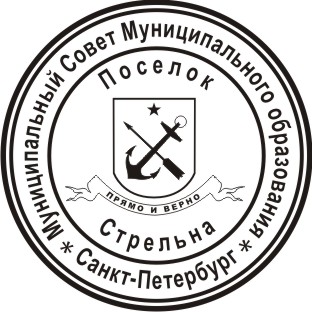 МУНИЦИПАЛЬНЫЙ СОВЕТМУНИЦИПАЛЬНОГО ОБРАЗОВАНИЯ ПОСЕЛОК СТРЕЛЬНАV СОЗЫВАРЕШЕНИЕ (проект) от ____________										№____			О проведении публичных слушаний по проекту бюджетаМуниципального образования поселок Стрельна на 2018 финансовый год          В соответствии со статьей 28 Федерального закона от 06 октября 2003 года № 131-ФЗ «Об общих принципах организации местного самоуправления в Российской Федерации», Уставом Внутригородского Муниципального образования Санкт-Петербурга поселок Стрельна, Положением «О бюджетном процессе в Муниципальном образовании поселок Стрельна», утвержденным Решением Муниципального Совета Муниципального образования поселок Стрельна от 19.03.2015 №10, Положением «О порядке организации и проведения публичных слушаний на территории Муниципального образования поселок Стрельна», утвержденным Решением Муниципального Совета Муниципального образования поселок Стрельна от 06.07.2006 №46МУНИЦИПАЛЬНЫЙ СОВЕТРЕШИЛ:Организовать по инициативе Муниципального Совета публичные слушания по проекту бюджета Муниципального образования поселок Стрельна на 2018 финансовый год.Установить дату, время, место проведения публичных слушаний − в ____ часов  15.11.2017 года в галерее Львовского дворца по адресу: Санкт-Петербургское шоссе, д. 69.Контроль за исполнением настоящего решения возложить на Главу Муниципального образования.Настоящее Решение вступает в силу после официального опубликования (обнародования).Глава Муниципального образования,  исполняющий полномочия председателяМуниципального Совета				                       		                       В.Н. Беленков